INDMELDELSESBLANKETNAVN 	___________________________________ADRESSE	___________________________________POSTNR.      ___________________________________BY 	___________________________________TELEFON 	__________________________________E-MAIL 	___________________________________Alle oplysninger opbevares i henhold til forskrifter i den nye Persondata lovMEDLEMSSKAB: Enkeltperson (kontingent 175,- /år) Par (kontingent 300,- /år) NYHEDSBREVEJA TAK – vil gerne modtage nyhedsbreve fra SKK     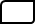 Indbetaling til foreningen på          kontonummer: 0661 – 7555660175. Indmeldelse kan også ske på Svanekegaarden hos Mie Hjort eller Booking@svanekegaarden.dk 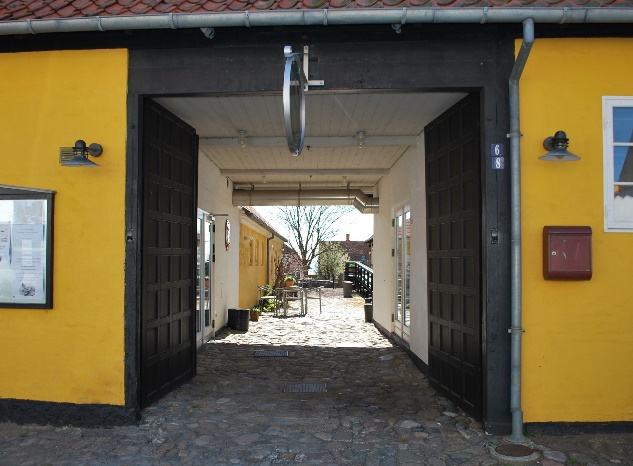 SVANEKEGAARDENSKIPPERGADE 2-83740 SVANEKE –Booking@svanekegaarden.dk+45 56 49 73 72SVANEKEGAARDEN.DK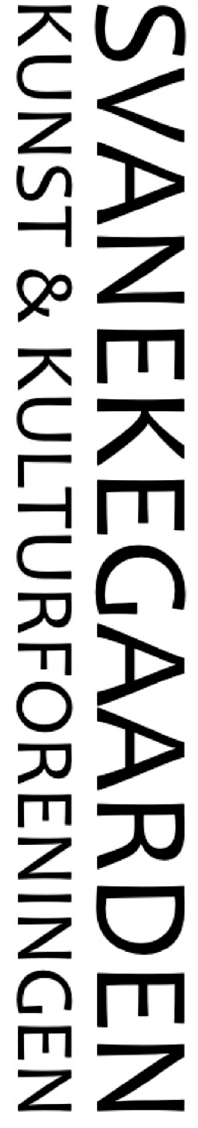 SVANEKEGAARDENS KUNST- OG KULTURFORENINGStiftet i 2002; foreningen tilbyder kulturelle oplevelser og kunstudstillinger i Svanekegaarden.Kunst og kulturforeningens aktiviteter er funderet i medlemmernes kontingent.Foreningen modtager lejlighedsvis efter ansøgning støtte fra Statens Kunstfond, Nordea-Fonden, Sparekassen Bornholms Fond og Bornholms Regionskommune, ligesom det lokale erhvervsliv – ikke mindst Dagli´Brugsen - støtter foreningen. AKTIVITETER og MEDLEMSFORDELEForeningen arrangerer skiftende kunstudstillinger i udstillingssalen og i teatersalsfoyeren.                   Ved udstillinger er der gratis entre for medlemmer i åbningstiden og ved ferniseringer.                           Medlemmer får 10% rabat ved køb fra udstillinger.Foreningen afholder – primært uden for højsæsonen – foredrag samt enkelte koncerter og litterære arrangementer i teatersalen.Ved foreningens arrangementer er der reduceret entré for medlemmer.Medlemmer modtager nyhedsbreve med oplysninger om foreningens egne og øvrige arrangementer i Svanekegaarden.KUNSTINDKØB TIL MEDLEMMERNEForeningen indkøber kunst – hovedsagelig fra udstillingerne – til udlodning blandt medlemmerne på den årlige generalforsamling.KUNST- OG KULTURFORENINGEN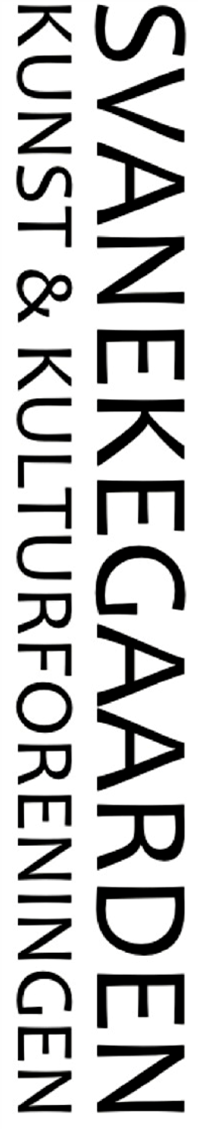 Stor tak til de mange frivillige, der udfører et uvurderligt arbejde sammen med foreningens ulønnede bestyrelse.FORENINGENS BESTYRELSE Formand Vibeke Eskesen – 30 13 45 18 - vibeke.eskesen@mail.dkNæstformand Dennis Støvring – 40 95 07 09 – dennis@svaneke17.dkKasserer Gudny Nielsen - 43 52 24 14 - gudny.nielsen@gmail.comSekretær Jette Spangsby - 28 55 19 44 - spangsby@gmail.comBest.medlem Jørgen Badsted - 22 42 62 30 - jorgen.badsted@gmail.comBest.medlem Inger Lassen - 51 43 61 01 - lasseninger@gmail.comBest.medlem Helga Trap - 56 49 49 76 - vosborg@gmail.comSuppleant Nanna Wermelin - 21 61 28 64 - nw@cabh.dkSuppleant Thea Riis Pedersen – 30 91 62 28 -theartcall@hotmail.com